RE: KerioKořínek Jakub <korinek@sss-ou.cz>3.1.2023 13:17Vysoká prioritaKomu: obchod@smiling.czDobrý den, pane Straka,na základě cenové nabídky ze dne 03.01.2023 u Vás objednáváme Variantu č.1.Kerio Connect – 200 uživatelů – Antispam, Antivir, ActiveSync – 1 rok
Vaše cena: 68 085,97,- KčKerio Control – 200 uživatelů – WebFilter, Antivir – 1 rok
Vaše cena: 67 842,37,- KčS pozdravemJakub KořínekFrom: SMILING - Milan Straka On Behalf Of obchod@smiling.cz
Sent: Tuesday, January 3, 2023 12:50 PM
To: korinek@sss-ou.cz
Subject: KerioDobrý den, pane Kořínku,dle dohody posílám aktuální cenovou nabídku, speciální sleva se vztahuje pouze na oddělené licence Kerio, na verzi GFI Unlimited se bohužel nevztahuje. Předpokládám tedy, že zvolíte variantu 1, v případě potřeby zavolejte pro domluvu. Ceny jsou uvedeny bez DPH 21%.Varianta 1:Kerio Connect – 200 uživatelů – Antispam, Antivir, ActiveSync – 1 rokCeníková cena: 104 747,66,- Kč
Vaše cena: 68 085,97,- KčKerio Control – 200 uživatelů – WebFilter, Antivir – 1 rokCeníková cena: 104 372,89,- Kč
Vaše cena: 67 842,37,- KčS pozdravemMilan Straka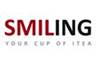 SMILING s.r.o.Jaroslava Foglara 863/7, Štýřice, 639 00 Brno, CZobchod@smiling.cz, servis@smiling.czJakub Kořínek

IT Technik
Střední škola, základní škola a mateřská škola pro zdravotně znevýhodněné
Kamenomlýnská 2
603 00 Brno
e-mail: korinek@sss-ou.cz
www.kamenomlynska.cz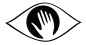 